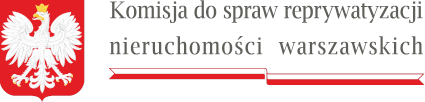 W nagłówku w lewym górnym rogu znajduje się logo Komisji do spraw reprywatyzacji nieruchomości warszawskich zawierające godło państwa polskiego i podkreślenie nazwy organu w formie miniaturki flagi RPWarszawa,  13 października  2021 r. Sygn. akt KR VI R 26ukośnik21 Postanowienie Komisja do spraw reprywatyzacji nieruchomości warszawskich w składzie:Przewodniczący Komisji:Sebastian KaletaCzłonkowie Komisji: Paweł Lisiecki, Bartłomiej Opaliński, Wiktor Klimiuk, Łukasz Kondratko, Jan Mosiński, Adam Zieliński,po przeprowadzeniu w dniu 13 października  2021 r. na posiedzeniu niejawnym czynności sprawdzających w celu stwierdzenia, czy istnieją podstawy do wszczęcia postępowania rozpoznawczego  postanawia:na podstawie art. 15 ust. 2 i ust. 3, art. 16 ust. 1 i 2 w zw. z art. 16a ust. 1 i 2 ustawy        z dnia 9 marca 2017 r. o szczególnych zasadach usuwania skutków prawnych decyzji reprywatyzacyjnych dotyczących nieruchomości warszawskich, wydanych   z naruszeniem prawa (Dz. U. z 2021 r. poz. 795; dalej ustawa), wszcząć z urzędu postępowanie rozpoznawcze w sprawie decyzji Prezydenta m.st. Warszawy z  dnia 
  lutego 2012 r., nr     zmieniającej decyzję Prezydenta m.st. Warszawy z dnia    maja 2008 r. nr     ustanawiającej prawo użytkowania wieczystego do gruntu o powierzchni 277 m2 oznaczonego jako działka ewidencyjna   z obrębu   położonego w Warszawie przy ul. Suligowskiego 7 , dla którego Sąd Rejonowy dla W -M  w W     prowadzi księgę wieczystą    dawne oznaczenie numerem hipotecznym     z udziałem stron: Miasta Stołecznego Warszawy, Prokuratora Prokuratury Regionalnej we W , M J  (poprzednio M   J -K), M  K na podstawie art. 16 ust. 2 i ust. 3 ustawy, zawiadomić strony o wszczęciu postępowania rozpoznawczego poprzez ogłoszenie w Biuletynie Informacji Publicznej. Przewodniczący KomisjiSebastian KaletaPOUCZENIE:Zgodnie z art. 10 ust. 4 ustawy z dnia 9 marca 2017 r. o szczególnych zasadach  usuwania skutków prawnych decyzji reprywatyzacyjnych dotyczących nieruchomości warszawskich, wydanych z naruszeniem prawa (Dz. U. z 2021 r. poz. 795) na niniejsze postanowienie nie przysługuje środek zaskarżenia.